9-21 октября на платформе Zoom пройдут мероприятия V Всероссийского конкурса "Арктур" – 2020 и форум "Гражданско-патриотическое воспитание в современном мире. Проблемы и решения".К участию в мероприятиях конкурса и форума приглашаются работники системы дополнительного образования детей, педагоги общеобразовательных и дошкольных организаций, профсоюзные лидеры и активисты.Порядок проведения мероприятий:19 октября – установочное совещание организаторов форума, участников и членов жюри конкурса;20 октября – финал конкурса;21 октября – оглашение победителей конкурса, форум "Гражданско-патриотическое воспитание в современном мире. Проблемы и решения".Подробности участия на сайте http://starktur.ru/.Калужская областная организация Профсоюза работников народного образования и науки РФ Тел.факс: 57-64-69,  prokaluga@mail.ruКалуга, октябрь, 2020https://www.eseur.ru/kaluga/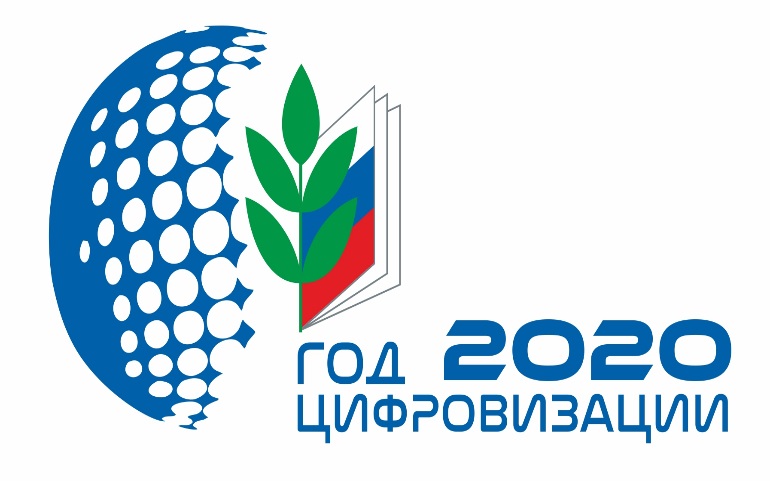 